宁都县梅江镇小湖村蔬菜基地道路建设项目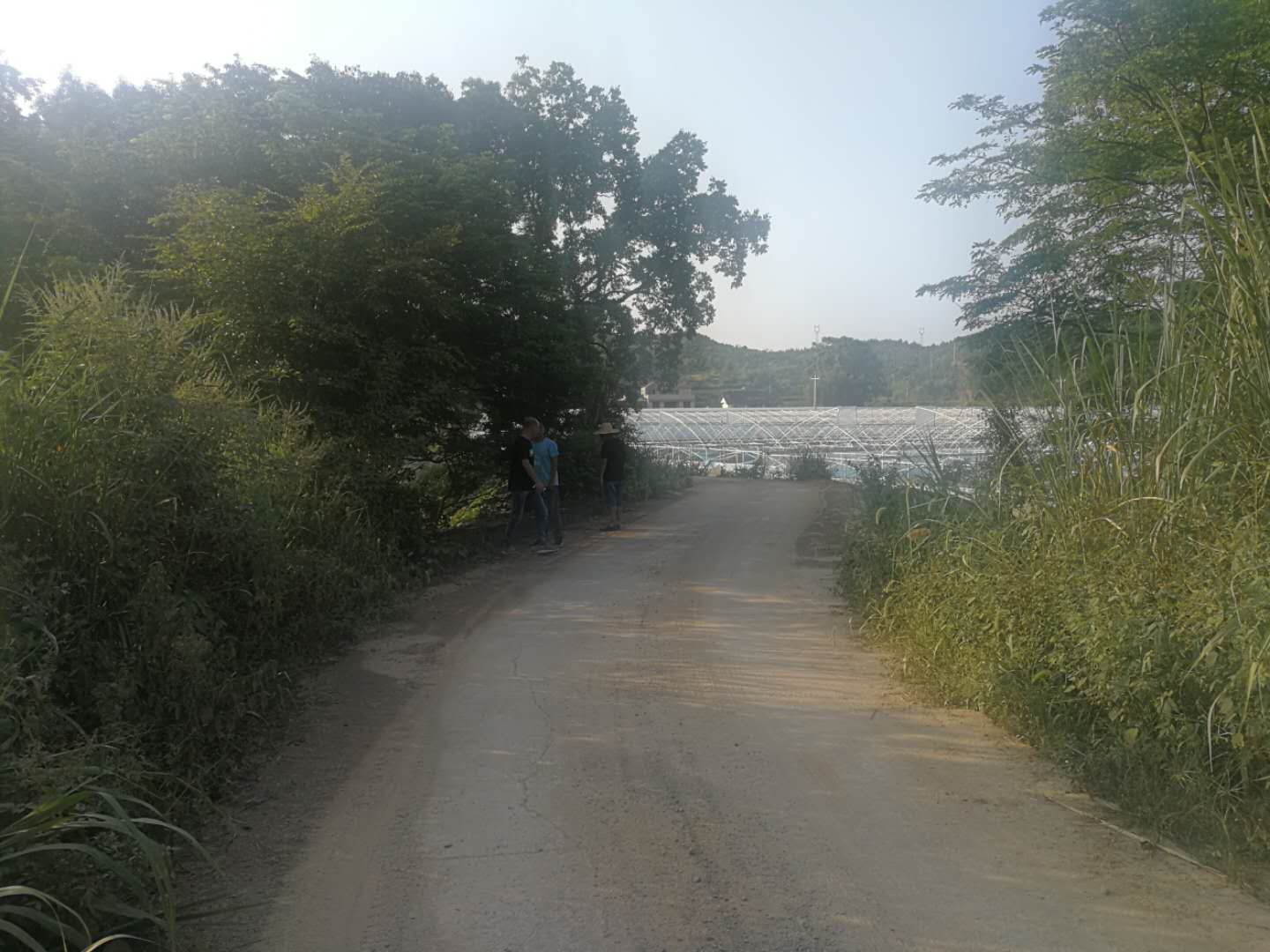 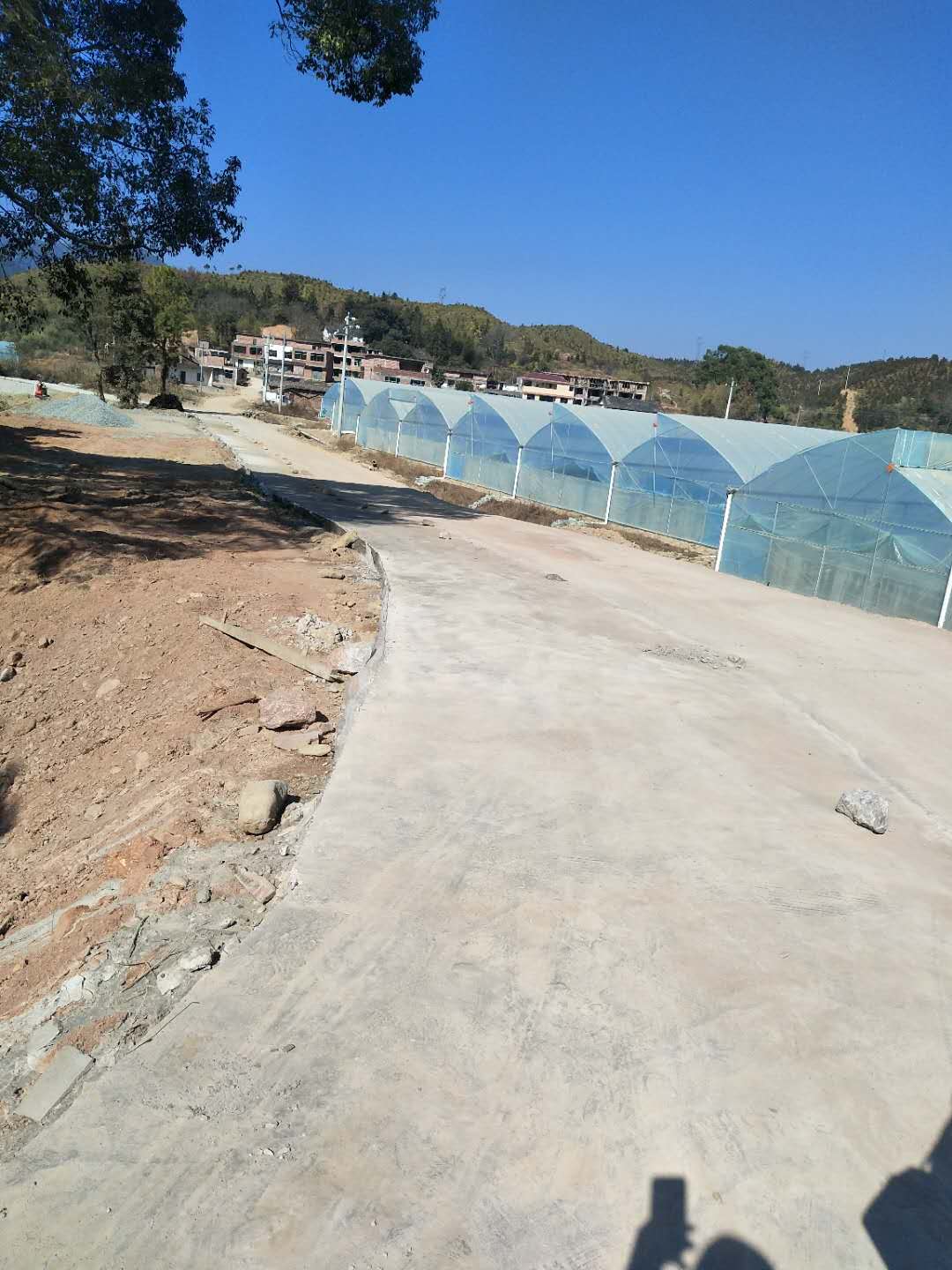 宁都县梅江镇小湖村蔬菜基地道路建设项目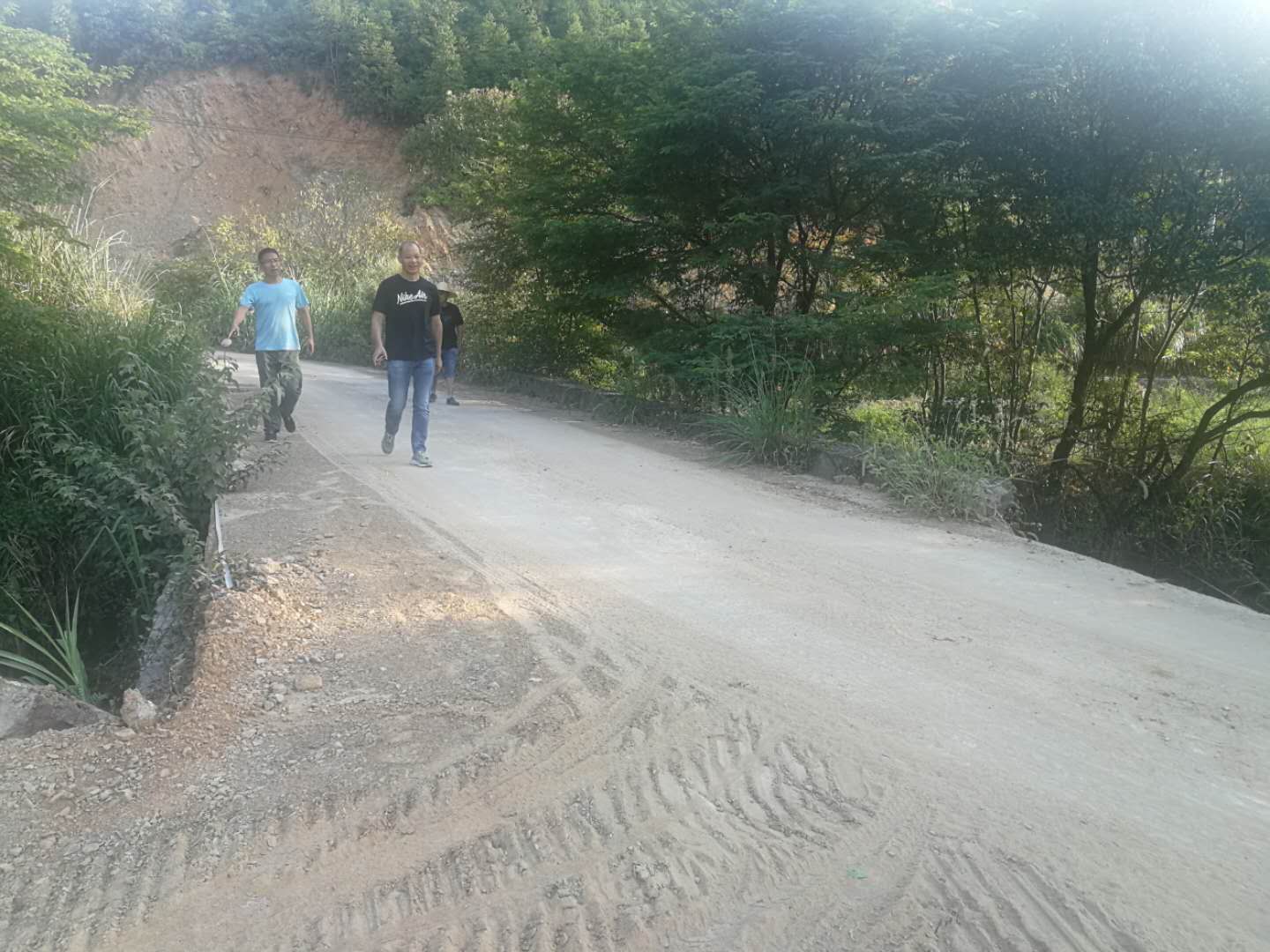 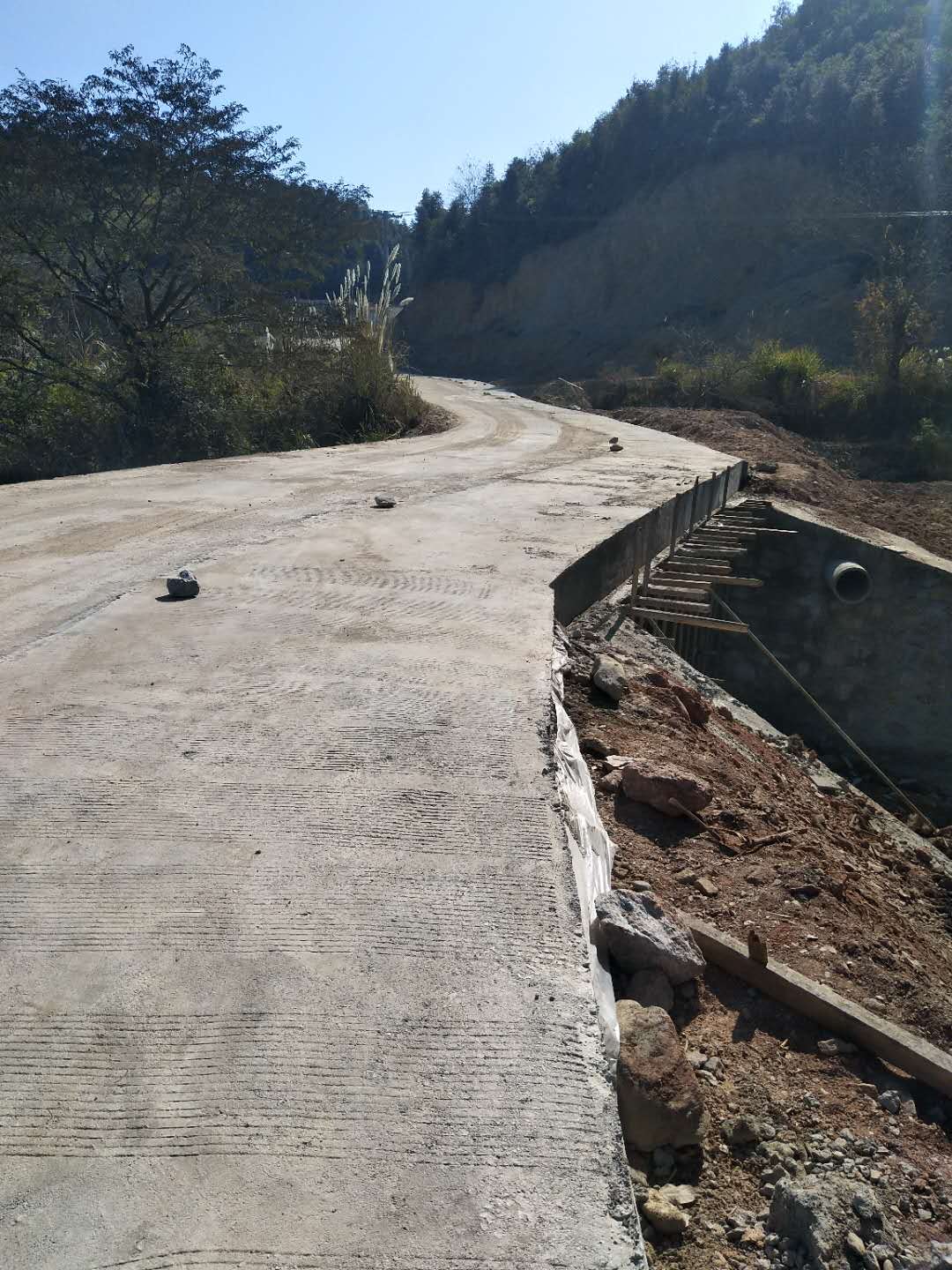 宁都县梅江镇小湖村蔬菜基地道路建设项目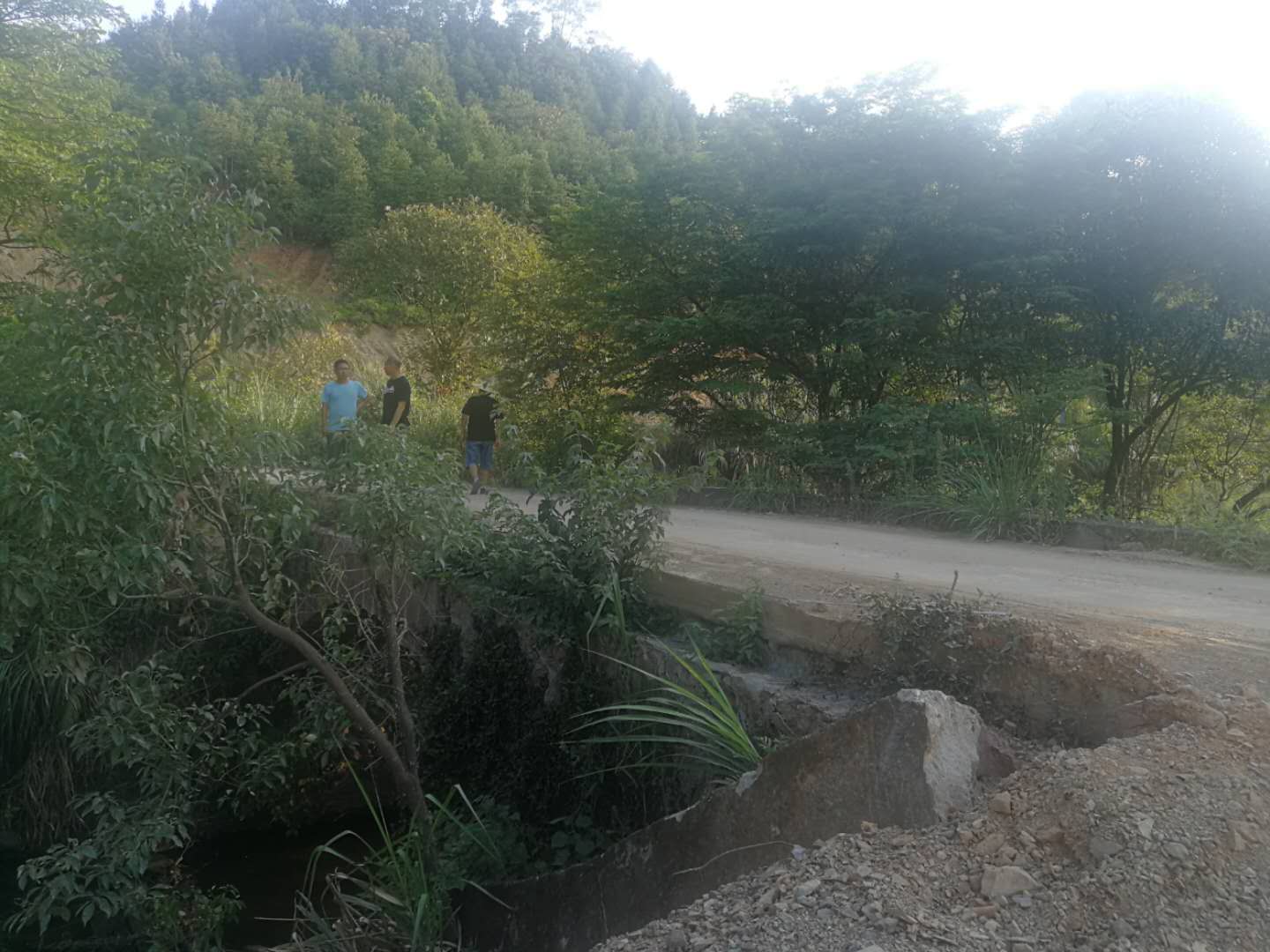 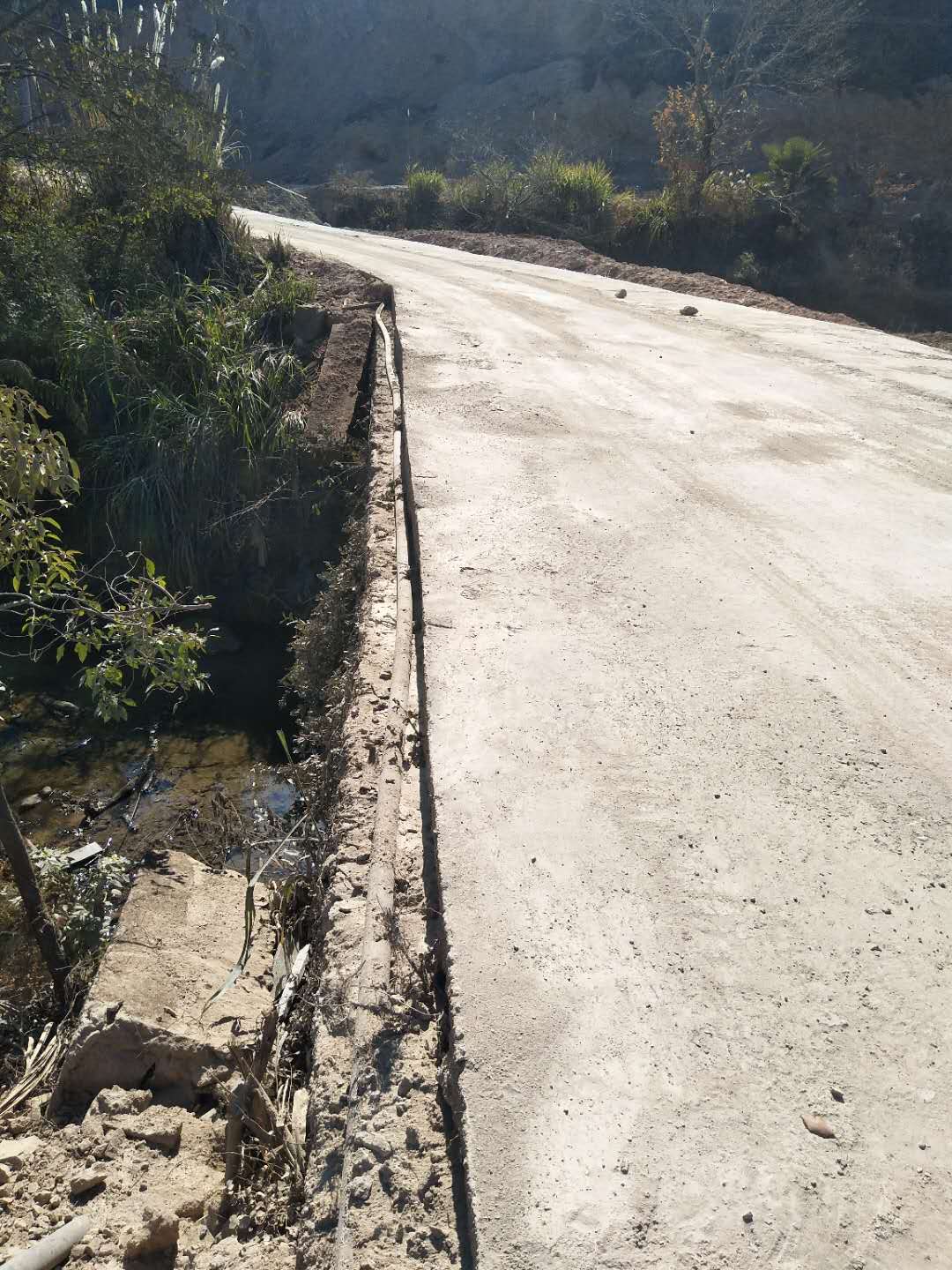 